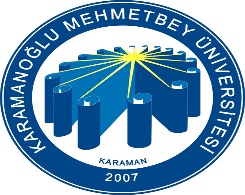 Doküman NoFR-402AHMET KELEŞOĞLU DİŞ HEKİMLİĞİ    FAKÜLTESİAHMET KELEŞOĞLU DİŞ HEKİMLİĞİ    FAKÜLTESİAHMET KELEŞOĞLU DİŞ HEKİMLİĞİ    FAKÜLTESİAHMET KELEŞOĞLU DİŞ HEKİMLİĞİ    FAKÜLTESİİlk Yayın Tarihi20.09.2021TIBBİ/TEHLİKELİ ATIK TAŞIMA FORMUTIBBİ/TEHLİKELİ ATIK TAŞIMA FORMUTIBBİ/TEHLİKELİ ATIK TAŞIMA FORMUTIBBİ/TEHLİKELİ ATIK TAŞIMA FORMURevizyon TarihiTIBBİ/TEHLİKELİ ATIK TAŞIMA FORMUTIBBİ/TEHLİKELİ ATIK TAŞIMA FORMUTIBBİ/TEHLİKELİ ATIK TAŞIMA FORMUTIBBİ/TEHLİKELİ ATIK TAŞIMA FORMURevizyon No00TIBBİ/TEHLİKELİ ATIK TAŞIMA FORMUTIBBİ/TEHLİKELİ ATIK TAŞIMA FORMUTIBBİ/TEHLİKELİ ATIK TAŞIMA FORMUTIBBİ/TEHLİKELİ ATIK TAŞIMA FORMUSayfa No1/1TARİH:TARİH:TARİH:TARİH:TARİH:TARİH:TARİH:TARİH:GÖNDEREN:GÖNDEREN:GÖNDEREN:GÖNDEREN:ALICIALICIALICIALICIKARAMANOĞLU MEHMETBEY  ÜNİVERSİTESİKARAMANOĞLU MEHMETBEY  ÜNİVERSİTESİKARAMANOĞLU MEHMETBEY  ÜNİVERSİTESİADRES/KAŞE/İMZAADRES/KAŞE/İMZAADRES/KAŞE/İMZAADRES/KAŞE/İMZAAHMET KELEŞOĞLU DİŞ HEKİMLİĞİ FAKÜLTESİAHMET KELEŞOĞLU DİŞ HEKİMLİĞİ FAKÜLTESİAHMET KELEŞOĞLU DİŞ HEKİMLİĞİ FAKÜLTESİADRES/KAŞE/İMZAADRES/KAŞE/İMZAADRES/KAŞE/İMZAADRES/KAŞE/İMZAİLETİŞİM: (0338) 226 20 82İLETİŞİM: (0338) 226 20 82İLETİŞİM: (0338) 226 20 82ADRES/KAŞE/İMZAADRES/KAŞE/İMZAADRES/KAŞE/İMZAADRES/KAŞE/İMZAKAŞE/ İMZAKAŞE/ İMZAADRES/KAŞE/İMZAADRES/KAŞE/İMZAADRES/KAŞE/İMZAADRES/KAŞE/İMZASIRA NOUN KODUMADDE ADIMADDE ADIMADDE ADIAMBALAJTÜRÜAMBALAJSAYISI(ADET)AĞIRLIK(KG/LT)123456785.4.1.1.1(i) özel Durumlar5.4.1.1.1(i) özel Durumlar5.4.1.1.1(i) özel Durumlar5.4.1.1.1(i) özel Durumlar5.4.1.1.1(i) özel DurumlarTOPLAMYukarıda belirtilen yükün teslim alındığını ve taşımanın ADR hükümlerine uygun olduğunu beyan ve kabul ederim.Yukarıda belirtilen yükün teslim alındığını ve taşımanın ADR hükümlerine uygun olduğunu beyan ve kabul ederim.Yukarıda belirtilen yükün teslim alındığını ve taşımanın ADR hükümlerine uygun olduğunu beyan ve kabul ederim.Yukarıda belirtilen yükün teslim alındığını ve taşımanın ADR hükümlerine uygun olduğunu beyan ve kabul ederim.Yukarıda belirtilen yükün teslim alındığını ve taşımanın ADR hükümlerine uygun olduğunu beyan ve kabul ederim.Yukarıda belirtilen yükün teslim alındığını ve taşımanın ADR hükümlerine uygun olduğunu beyan ve kabul ederim.Yukarıda belirtilen yükün teslim alındığını ve taşımanın ADR hükümlerine uygun olduğunu beyan ve kabul ederim.Yukarıda belirtilen yükün teslim alındığını ve taşımanın ADR hükümlerine uygun olduğunu beyan ve kabul ederim.SÜRÜCÜ ADI SOYADISÜRÜCÜ ADI SOYADISÜRÜCÜ ADI SOYADIİMZAİMZAİMZAPLAKAPLAKASınıflandırmanın, Paketlemenin, Yüklemelerin,İşaretlemenin ve Taşıma evrakının ADR hükümlerine uygun olduğunukabul ederim.Sınıflandırmanın, Paketlemenin, Yüklemelerin,İşaretlemenin ve Taşıma evrakının ADR hükümlerine uygun olduğunukabul ederim.Sınıflandırmanın, Paketlemenin, Yüklemelerin,İşaretlemenin ve Taşıma evrakının ADR hükümlerine uygun olduğunukabul ederim.Sınıflandırmanın, Paketlemenin, Yüklemelerin,İşaretlemenin ve Taşıma evrakının ADR hükümlerine uygun olduğunukabul ederim.Sınıflandırmanın, Paketlemenin, Yüklemelerin,İşaretlemenin ve Taşıma evrakının ADR hükümlerine uygun olduğunukabul ederim.Sınıflandırmanın, Paketlemenin, Yüklemelerin,İşaretlemenin ve Taşıma evrakının ADR hükümlerine uygun olduğunukabul ederim.Sınıflandırmanın, Paketlemenin, Yüklemelerin,İşaretlemenin ve Taşıma evrakının ADR hükümlerine uygun olduğunukabul ederim.Sınıflandırmanın, Paketlemenin, Yüklemelerin,İşaretlemenin ve Taşıma evrakının ADR hükümlerine uygun olduğunukabul ederim.Bu belge ADR (Tehlikeli Malların Karayolu ile Taşımacılığına İlişkin Anlaşmanın)Bölüm 5.4.1 ve 24.04.2019 tarihli 30754 sayılı resmi Gazetede yayımlanan Tehlikeli Malların Karayolu ile Taşınması Hakkında Yönetmeliğin 8.maddesikapsamında düzenlenmiştir.Bu belge ADR (Tehlikeli Malların Karayolu ile Taşımacılığına İlişkin Anlaşmanın)Bölüm 5.4.1 ve 24.04.2019 tarihli 30754 sayılı resmi Gazetede yayımlanan Tehlikeli Malların Karayolu ile Taşınması Hakkında Yönetmeliğin 8.maddesikapsamında düzenlenmiştir.Bu belge ADR (Tehlikeli Malların Karayolu ile Taşımacılığına İlişkin Anlaşmanın)Bölüm 5.4.1 ve 24.04.2019 tarihli 30754 sayılı resmi Gazetede yayımlanan Tehlikeli Malların Karayolu ile Taşınması Hakkında Yönetmeliğin 8.maddesikapsamında düzenlenmiştir.Bu belge ADR (Tehlikeli Malların Karayolu ile Taşımacılığına İlişkin Anlaşmanın)Bölüm 5.4.1 ve 24.04.2019 tarihli 30754 sayılı resmi Gazetede yayımlanan Tehlikeli Malların Karayolu ile Taşınması Hakkında Yönetmeliğin 8.maddesikapsamında düzenlenmiştir.Bu belge ADR (Tehlikeli Malların Karayolu ile Taşımacılığına İlişkin Anlaşmanın)Bölüm 5.4.1 ve 24.04.2019 tarihli 30754 sayılı resmi Gazetede yayımlanan Tehlikeli Malların Karayolu ile Taşınması Hakkında Yönetmeliğin 8.maddesikapsamında düzenlenmiştir.Bu belge ADR (Tehlikeli Malların Karayolu ile Taşımacılığına İlişkin Anlaşmanın)Bölüm 5.4.1 ve 24.04.2019 tarihli 30754 sayılı resmi Gazetede yayımlanan Tehlikeli Malların Karayolu ile Taşınması Hakkında Yönetmeliğin 8.maddesikapsamında düzenlenmiştir.Bu belge ADR (Tehlikeli Malların Karayolu ile Taşımacılığına İlişkin Anlaşmanın)Bölüm 5.4.1 ve 24.04.2019 tarihli 30754 sayılı resmi Gazetede yayımlanan Tehlikeli Malların Karayolu ile Taşınması Hakkında Yönetmeliğin 8.maddesikapsamında düzenlenmiştir.Bu belge ADR (Tehlikeli Malların Karayolu ile Taşımacılığına İlişkin Anlaşmanın)Bölüm 5.4.1 ve 24.04.2019 tarihli 30754 sayılı resmi Gazetede yayımlanan Tehlikeli Malların Karayolu ile Taşınması Hakkında Yönetmeliğin 8.maddesikapsamında düzenlenmiştir.